 City of Salem 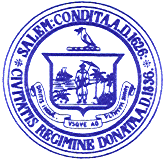 Traffic and Parking Commission Meeting AgendaThursday, June 20, 20186:30 p.m.5 Broad Street, Second FloorSalem, Massachusetts
ROLL CALLPUBLIC COMMENTSNEW/OLD BUSINESSDiscussion and Recommendation: Parking Rate Restructure Proposal – The Commission will continue to discuss the proposed Parking Rate Restructure. Staff will present information on the revenue impacts to the proposal of the potential modifications the Commission discussed, and the Commission will make a recommendation to be submitted to the City Council for consideration.Discussion: 2018 Striping Plan – The Department of Public Services is developing the City’s striping plan and contract for this year, and the Commission will provide comments for intersections or other areas where new striping is needed or where existing striping and paint needs to be updated.Request for Traffic Ordinance RecommendationsRemoval of Handicap Parking Space: 35 Briggs Street – Residents on Briggs Street have requested through ward 2 Councillor Christine Madore the removal of the handicap parking space at 35 Briggs Street.Discussion and Recommendation: Whaler’s Lane No Parking Trial – Ward 3 Councillor Lisa Peterson has requested a 60-day trial period for no parking on a portion of Whaler’s Lane.Discussion and Recommendation: Use of Skateboards on Streets and Sidewalks – The Commission will continue to discuss a proposed ordinance change to allow the use of skateboards as a mode of transportation on City streets and sidewalks.Discussion and Recommendation: Motorcoach Parking on Congress Street – The Commission will continue its discussion about relocating motorcoach parking on Congress Street from the May 17 meeting, including the addition of two new motorcoach spaces on the eastern side of Congress Street. MEETING MINUTES APPROVALADJOURNMENTKnow your rights under the Open Meeting Law M.G.L. c. 30A §§18-25 & 
City Ordinance Sections 2-2028 through 2-2033